Протокол № 1от «28» августа 2014 годаобщего собранияМБОУ «ООШ №2»Присутствовало: 23 человека1. Создание спортивного клуба в МБОУ «ООШ №2»Слушали:выступление заместителя директора по воспитательной работе Куковской Н.П. о необходимости создания школьного спортивного клуба.2. Открытие секций в спортивном школьном клубеСлушали: выступление заместителя директора по воспитательной работе Куковскую Н.П.  об открытии спортивных секций по направлениям: «Волейбол», «Баскетбол», «Пионербол», « Шахматное царство», «Гимнастика» Руководителями секций выдвинуты: «Волейбол»- Фролова Е.А., «Баскетбол» и «Шахматное царство- Доловов А.Я., «Гимнастика» - «Бредихина А.В.3. Разное.Слушали: Доловова А.Я, который предложил назвать спортивный школьный клуб «ФАВОРИТ»Принятие решения голосованием:«за»-23,   «против»- 0, «воздержались»-0Против 0 человекПостановили:1.     Создать спортивный школьный клуб2.     Открыть в спортивном школьном клубе секции «Волейбол», «Баскетбол», «Пионербол», « Шахматное царство», «Гимнастика»3.     Утвердить название школьного клуба «ФАВОРИТ».Секретарь:  Старикова Н.А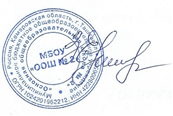 